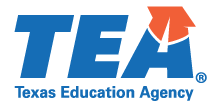 2021-2022 Random Validation Submission PacketFederal Program Compliance DivisionPrivate Nonprofit: LEAs Provided PNP Timely and Meaningful Consultation MeetingsDue Date:  January 14, 2022Submission InstructionsSubmit this completed packet, including relevant documentation, by uploading it through the ESSA Reports application on TEAL no later than January 14, 2022.Comments (if applicable):For Questions Contact: LaNetra Guess at LaNetra.Guess@tea.texas.gov or PNPOmubdsman@tea.texas.gov. 
LEAs Provided Timely and Meaningful PNP Consultation Meetings*IN = Improvement NeededIf the LEA receives “Improvement Needed” status, the LEA will be required to submit documentation for 2022-2023 for the same program requirements during resubmission Random Validation process.  The resubmission documentation must be uploaded on ESSA Reports no later than September 30, 2022.
TEA Only:Referred to ESC #       for assistance (TEA Only)Date:Page 1 ofESC:County District #:LEA Name:LEA Contact Name:LEA Phone:LEA Contact Email:County District #:LEA Name:Page Number(s)Item #Timely and Meaningful PNP Consultation MeetingsCompliance Status(TEA Only)Comment 
(TEA Only)1.1Written documentation supporting an LEA’s timely and meaningful PNP consultation meetings. 2 samples of dated agendas, meeting notes, emails, or other documentation indicating timely and ongoing consultation meetings were held Met
 IN*Reviewed by TEA Staff:Date:Reviewed with ESC Staff (if applicable) ESC Staff contacted:Date: